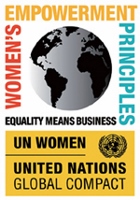 Call for NominationsWEPs CEO LEADERSHIP AWARD 2015Saluting CEO Commitment and Innovation to Realize Gender EqualityNominations Deadline:  14 November 2014To submit nomination form email to: womens-empowerment-principles@unglobalcompact.orgThe WEPs CEO Leadership Award of the Women’s Empowerment Principles - Equality Means Business (WEPs), a partnership initiative of UN Women and the UN Global Compact, recognizes business leaders for their exceptional championship of gender equality and support for the Women's Empowerment Principles. Awards will be presented in March 2015 at the United Nations Headquarters in New York City, where award recipients will have the opportunity to speak directly about their commitment to gender equality and the WEPs.For more information go to: http://weprinciples.org/Site/WepsLeadershipAwards/NOMINATION FORM: WEPs CEO Leadership AwardNote:  Nominations are open to companies whose CEOs (present or past) have signed or intend to sign the WEPs CEO Statement of Support by 14 November 2014—see www.weprinciples.org on how to sign.1. Company Name:               2. Company Headquarters Location (Country):      3. Nominee Full Name:      		       		                                                        Last                              First                             Middle4. Corporate Title:      5. Has the Nominee signed the WEPs CEO Statement of Support?*Yes 	No   No, but the Nominee intends to do so by 14 November 2014 No, but a prior CEO (Name and Corporate Title)       signed.6. Is the Nominee’s company a UN Global Compact participant?*Yes 	No   No, but the Nominee’s company intends to sign in the next 6 months 7. Submitted by:        			     				     		   Last Name			First Name			Middle Name8. Corporate Title:      9. Email Address:      10. Phone Number:      The following questions are intended to help guide the nomination process.Background: In 150 words or less, please describe a policy, programme or initiative that the Nominee has launched or spearheaded to advance the company’s efforts to implement the WEPs and achieve gender equality: Explain the specific purpose of the policy, programme or initiative. Why was launched? What need, goal or gap does it address? Is it aimed at addressing gender equality in the workplace, marketplace and/or community? Who does it seek to impact? What WEPs Principle(s) does the example most address? What concrete steps did it take from design to implementation?  Who was involved? What role did the CEO play? How does it align with the company’s core business strategy and priorities? Why did launching the policy, programme or initiative make good business sense? Challenges and Lessons Learned:What were/are the most persistent challenges?  How were they/are they being overcome? Did the CEO specifically face any significant risks or challenges? How did the Nominee gain support for the policy, programme or initiative and how did s/he address any internal or external concerns. What are the key lessons learned from launching the policy, programme or initiative? Defining Success and Reporting on Progress: How was or will success be determined? If relevant, what indicators and metrics are/were included?What are the outcomes to date?  Please be as specific as possible and supply available data.Is the Nominee’s business reporting on its policies, practices and initiatives to achieve gender equality and support women’s empowerment?  If so, please provide relevant weblink(s) for posting on the WEPs website. If integrated into the company’s corporate sustainability report, Global Compact COP or GRI Report, please indicate relevant pages and/or sections. Does the company use sex-disaggregated data to track and measure progress?  Additional Information: What additional company policies, practices and activities towards achieving gender equality and advancing women has the Nominee played a key role in launching or supporting?Are there additional actions the Nominee has taken on an individual level to support women within the organization?  If so, please detail.How has the Nominee taken action to support and promote the Women’s Empowerment Principles?  Please provide any additional information to be considered. If you have any questions or concerns, please contact the WEPs team womens-empowerment-principles@unglobalcompact.org